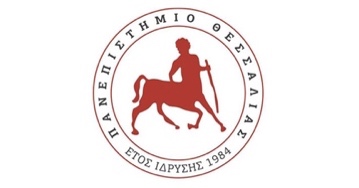 ΠΑΝΕΠΙΣΤΗΜΙΟ ΘΕΣΣΑΛΙΑΣΣΧΟΛΗ ΑΝΘΡΩΠΙΣΤΙΚΩΝ ΚΑΙ ΚΟΙΝΩΝΙΚΩΝ ΕΠΙΣΤΗΜΩΝΤμήμα Γλωσσικών & Διαπολιτισμικών ΣπουδώνΕαρινό εξάμηνο 20224ο εξάμηνοΔΗΛΩΣΗ ΜΑΘΗΜΑΤΩΝ 2.1 Δηλώνω ότι επιλέγω την κατεύθυνση (επιλέγω με Χ την Κατεύθυνση):ΘΕΜΑ ΤΟΥ email: ΕΠΩΝΥΜΟ_Δήλωση μαθημάτων (π.χ. ΑΝΤΩΝΙΟΥ_Δήλωση μαθημάτων)ΟΝΟΜΑΣΙΑ του αρχείου: ΔΗΛΩΣΗ_4_ΧΧΧΧΧ (όπου ΧΧΧΧΧ =ΕΠΩΝΥΜΟ)Στην περίπτωση που έχω επιλέξει την κατεύθυνση Εφαρμοσμένων Γλωσσών & Διαπολιτισμικής Επικοινωνίας (ΕΓΔΕ) ακολουθώ τα παρακάτω βήματα:ΒΗΜΑ 1Έχουν προεπιλεγεί (με Χ) όλα τα υποχρεωτικά κοινά μαθήματα του 4ου εξαμήνου: ΒΗΜΑ 2Δηλώνω (επιλέγω με Χ) τα μαθήματα του εαρινού εξαμήνου του προηγουμένου έτους στα οποία δεν έχω εξεταστεί επιτυχώς και επιθυμώ να εξεταστώ στην εξεταστική περίοδο του Ιουνίου 2021:ΒΗΜΑ 3Έχουν προεπιλεγεί (με Χ) όλα τα υποχρεωτικά μαθήματα της κατεύθυνσης ΕΓΔΕ του 4ου εξαμήνου:ΒΗΜΑ 4Δηλώνω (επιλέγω με Χ) τη ΓΛΩΣΣΑ Ι–ΕΠΙΠΕΔΟ ΙΙ που επέλεξα στο 3ο εξάμηνο και είναι υποχρεωτική για όλα τα επίπεδα στην κατεύθυνση ΕΓΔΕ:ΠΡΟΣΟΧΗ: Πρέπει να επιλέξω την ίδια γλώσσα που είχα επιλέξει στο 3ο εξάμηνοΒΗΜΑ 5Δηλώνω (επιλέγω με Χ) τη ΓΛΩΣΣΑ ΙΙ –ΕΠΙΠΕΔΟ Ι (2η γλώσσα διαφορετική από αυτή που είχα επιλέξει στο 3ο εξάμηνο) και είναι υποχρεωτική για όλα τα επίπεδα στην κατεύθυνση ΕΓΔΕ: Στην περίπτωση που επιθυμείτε να εκπονήσετε Πτυχιακή Εργασία, η Δήλωση ολοκληρώνεται εδώ και αναμένετε να δηλώσετε την Πτυχιακή Εργασία όταν θα είστε στο 7ο εξάμηνο φοίτησης.ΒΗΜΑ 6Στην περίπτωση που ΔΕΝ επιθυμείτε να εκπονήσετε Πτυχιακή Εργασία, μπορείτε να επιλέξετε δύο (2) (επιλέγω με Χ) εκ των μαθημάτων της Κατεύθυνσης Λογοτεχνικών Σπουδών (ΛΣ) συνολικών 10 ECTS από τον κατάλογο που ακολουθεί: Σε περίπτωση που επιθυμείτε κάποιο άλλο ή άλλα μάθημα/μαθήματα, η δήλωσή τους θα γίνει στο εξάμηνο που θα προσφέρονται(Το τρέχον εξάμηνο μπορείτε να επιλέξετε μόνο ανάμεσα από τα 3 πρώτα. Σε περίπτωση που επιθυμείτε κάποιο άλλο ή άλλα, η δήλωσή τους θα γίνει στο εξάμηνο που θα προσφέρονται)  Στην περίπτωση που έχω επιλέξει την κατεύθυνση ΛΟΓΟΤΕΧΝΙΚΩΝ ΣΠΟΥΔΩΝ (ΛΣ) ακολουθώ τα παρακάτω βήματα:ΒΗΜΑ 1Έχουν προεπιλεγεί (με Χ) όλα τα υποχρεωτικά κοινά μαθήματα του 4ου εξαμήνου: ΒΗΜΑ 2Δηλώνω (επιλέγω με Χ) τα μαθήματα του εαρινού εξαμήνου του προηγουμένου έτους στα οποία δεν έχω εξεταστεί επιτυχώς και επιθυμώ να εξεταστώ στην εξεταστική περίοδο του Ιουνίου 2021:ΒΗΜΑ 3Έχουν προεπιλεγεί (με Χ) όλα τα υποχρεωτικά μαθήματα της κατεύθυνσης ΛΣ του 4ου εξαμήνου:Στην περίπτωση που επιθυμείτε να εκπονήσετε Πτυχιακή Εργασία, η Δήλωση ολοκληρώνεται εδώ και αναμένετε να δηλώσετε την Πτυχιακή εργασία όταν θα είστε στο 7ο εξάμηνο φοίτησηςΒΗΜΑ 4Στην περίπτωση που ΔΕΝ επιθυμείτε να εκπονήσετε Πτυχιακή Εργασία, έχετε δύο (2) επιλογές συνολικών 10 ECTS:ΒΗΜΑ 4.1ΕΠΙΛΟΓΗ 1: Μπορώ να επιλέξω την ξένη γλώσσα  που επέλεξα στο 3ο  εξάμηνο  στο επίπεδο ΙΙ και να τη συνεχίσω  στα επόμενα εξάμηνα σε όλα τα επίπεδα (συνολικά 10 ECTS) (επιλέγω με Χ):ήΒΗΜΑ 4.2ΕΠΙΛΟΓΗ 2: Μπορώ να επιλέξω δύο (2) (επιλέγω με Χ) εκ των μαθημάτων της Κατεύθυνσης Εφαρμοσμένων Γλωσσών και Διαπολιτισμικής Επικοινωνίας (ΕΓΔΕ)  συνολικών 10 ECTS από τον κατάλογο που ακολουθεί:Σε περίπτωση που επιθυμείτε κάποιο άλλο ή άλλα μάθημα/μαθήματα, η δήλωσή τους θα γίνει στο εξάμηνο που θα προσφέρονται1Προσωπικά στοιχεία φοιτητή/τριαςΌνομαΕπώνυμοΑΕΜ2Δήλωση ΚατεύθυνσηςΑΕφαρμοσμένων Γλωσσών και Διαπολιτισμικής Επικοινωνίας (ΕΓΔΕ)  ΒΛογοτεχνικών Σπουδών (ΛΣ)ΗμερομηνίαΥπογραφή(ένθετη εικόνα ή Σκαναρισμένη)Στη συνέχεια συμπληρώνετε τη Δήλωση μαθημάτων της Κατεύθυνσης Α ή Β που έχετε επιλέξει και την αποστέλλετε με email ως συνημμένο αρχείο WORD στη Γραμματεία στη διεύθυνση: g-gdia@uth.grΑΚατεύθυνση ΕΦΑΡΜΟΣΜΕΝΩΝ ΓΛΩΣΣΩΝ & ΔΙΑΠΟΛΙΤΙΣΜΙΚΗΣ ΕΠΙΚΟΙΝΩΝΙΑΣ (ΕΓΔΕ)ΚΟ4700Διδακτική της νέας ελληνικής ως δεύτερης/ξένης γλώσσας ΧΚΟ4400Διαπολιτισμική επικοινωνία ΙΙ XΚΟ4700Λογοτεχνία, εκπαίδευση και διαπολιτισμικές σχέσεις XΚΟ2100Επίπεδα γλωσσικής ανάλυσης ΚΟ2700Διδακτική των γλωσσώνΚΟ2300Πολιτισμική ιστορία και παγκοσμιότητα ΚΟ2400Διεθνείς πολιτισμικές σχέσεις και πολιτιστικοί οργανισμοί ΚΟ2500«Παγκόσμια Λογοτεχνία» και αισθητικά ρεύματα ΚΟ2509Ιστορία της Νεοελληνικής Γραμματείας ΓΔ4110Γλωσσικές εφαρμογές στην Οικονομία και τις Διεθνείς σχέσεις ΧΓΔ4810Μετανάστευση και ταυτότητες ΧΞΓ4962ΓΛΩΣΣΑ Ι-ΕΠΙΠΕΔΟ ΙΙ-ΚινεζικήΞΓ4972ΓΛΩΣΣΑ Ι-ΕΠΙΠΕΔΟ ΙΙ-ΑραβικήΞΓ4982ΓΛΩΣΣΑ Ι-ΕΠΙΠΕΔΟ ΙΙ-ΙσπανικήΞΓ4992ΓΛΩΣΣΑ Ι-ΕΠΙΠΕΔΟ ΙΙ-ΙαπωνικήΞΓ4961ΓΛΩΣΣΑ 2-ΕΠΙΠΕΔΟ Ι-ΚινεζικήΞΓ4971ΓΛΩΣΣΑ 2-ΕΠΙΠΕΔΟ Ι-ΑραβικήΞΓ4981ΓΛΩΣΣΑ 2-ΕΠΙΠΕΔΟ Ι-ΙσπανικήΞΓ4991ΓΛΩΣΣΑ 2-ΕΠΙΠΕΔΟ Ι-ΙαπωνικήΚΩΔΙΚΟΣΟΝΟΜΑ ΜΑΘΗΜΑΤΟΣECTSΕΞΑΜΗΝΟ που προσφέρεταιΛΣ4620ΑΡΧΑΙΑ ΕΛΛΗΝΙΚΗ ΓΡΑΜΜΑΤΕΙΑ Ι54ΛΣ4520ΚΕΙΜΕΝΑ ΚΑΙ ΣΥΓΓΡAΦΕΙΣ ΤΗΣ ΝΕΟΤΕΡΗΣ ΚΑΙ ΣΥΓΧΡΟΝΗΣ ΛΟΓΟΤΕΧΝΙΑΣ Ι54ΛΣ4220ΛΟΓΟΤΕΧΝΙΚΗ ΜΕΤΑΦΡΑΣΗ: ΘΕΩΡΙΑ ΚΑΙ ΠΡΑΞΗ54ΛΣ5620ΑΡΧΑΙΑ ΕΛΛΗΝΙΚΗ ΓΡΑΜΜΑΤΕΙΑ ΙΙ55ΛΣ5520ΚΕΙΜΕΝΑ ΚΑΙ ΣΥΓΓΡΑΦΕΙΣ ΤΗΣ ΝΕΟΤΕΡΗΣ ΚΑΙ ΣΥΓΧΡΟΝΗΣ ΛΟΓΟΤΕΧΝΙΑΣ ΙΙ55ΛΣ5529ΨΗΦΙΑΚΕΣ ΕΦΑΡΜΟΓΕΣ ΣΤΙΣ ΛΟΓΟΤΕΧΝΙΚΕΣ ΣΠΟΥΔΕΣ: ΑΠΟ ΤΙΣ ΨΗΦΙΑΚΕΣ ΠΗΓΕΣ ΣΤΗ ΔΙΑΔΙΚΤΥΑΚΗ ΑΝΑΓΝΩΣΗ55ΛΣ5420ΔΙΔΑΚΤΙΚΗ ΤΗΣ ΛΟΓΟΤΕΧΝΙΑΣ55ΛΣ6620ΑΡΧΑΙΑ ΕΛΛΗΝΙΚΗ ΓΡΑΜΜΑΤΕΙΑ ΙΙΙ56ΛΣ6520ΤΑΥΤΟΤΗΤΕΣ ΚΑΙ ΕΤΕΡΟΤΗΤΕΣ ΣΤΗ ΝΕΟΕΛΛΗΝΙΚΗ ΛΟΓΟΤΕΧΝΙΑ56ΛΣ6720ΟΙ ΝΕΕΣ ΤΕΧΝΟΛΟΓΙΕΣ ΣΤΗ ΔΙΔΑΚΤΙΚΗ ΤΗΣ ΛΟΓΟΤΕΧΝΙΑΣ56ΛΣ6529ΛΟΓΟΤΕΧΝΙΑ ΚΑΙ ΠΟΛΙΤΙΣΜΙΚΗ ΕΙΚΟΝΟΛΟΓΙΑ56ΛΣ7520ΑΦΗΓΗΣΕΙΣ ΖΩΗΣ: ΑΠΟΜΝΗΜΟΝΕΥΜΑ, ΜΑΡΤΥΡΙΑ, ΗΜΕΡΟΛΟΓΙΟ, ΑΥΤΟΒΙΟΓΡΑΦΙΑ57ΛΣ7529ΔΙΑΘΕΜΑΤΙΚΕΣ ΚΑΙ ΔΙΑΚΑΛΛΙΤΕΧΝΙΚΕΣ ΠΡΟΣΕΓΓΙΣΕΙΣ ΣΤΗ ΛΟΓΟΤΕΧΝΙΑ 57ΛΣ7528ΜΕΤΑ-ΑΠΟΙΚΙΑΚΕΣ ΣΠΟΥΔΕΣ ΚΑΙ ΔΙΑΠΟΛΙΤΙΣΜΙΚΗ ΛΟΓΟΤΕΧΝΙΑ57ΛΣ7820Η ΛΟΓΟΤΕΧΝΙΑ ΣΤΗ ΜΑΖΙΚΗ ΚΑΙ ΔΗΜΟΦΙΛΗ ΚΟΥΛΤΟΥΡΑ 57ΗμερομηνίαΟνοματεπώνυμοΥπογραφή(ένθετη εικόνα ή Σκαναρισμένη)ΒΚατεύθυνση ΛΟΓΟΤΕΧΝΙΚΩΝ ΣΠΟΥΩΝ(ΛΣ)ΚΟ4700Διδακτική της νέας ελληνικής ως δεύτερης/ξένης γλώσσας ΧΚΟ4400Διαπολιτισμική επικοινωνία ΙΙ XΚΟ4700Λογοτεχνία, εκπαίδευση και διαπολιτισμικές σχέσεις XΚΟ2100Επίπεδα γλωσσικής ανάλυσης ΚΟ2700Διδακτική των γλωσσώνΚΟ2300Πολιτισμική ιστορία και παγκοσμιότητα ΚΟ2400Διεθνείς πολιτισμικές σχέσεις και πολιτιστικοί οργανισμοί ΚΟ2500«Παγκόσμια Λογοτεχνία» και αισθητικά ρεύματα ΚΟ2509Ιστορία της Νεοελληνικής Γραμματείας ΛΣ4620Αρχαία ελληνική γραμματεία ΙΧΛΣ4520Κείμενα και συγγραφείς της νεότερης και σύγχρονης λογοτεχνίας ΙΧΛΣ4220Λογοτεχνική μετάφραση: Θεωρία και πράξηΧΞΓ4962ΓΛΩΣΣΑ 1- ΕΠΙΠΕΔΟ ΙΙ-ΚινεζικήΞΓ4972ΓΛΩΣΣΑ 1- ΕΠΙΠΕΔΟ ΙΙ-ΑραβικήΞΓ4982ΓΛΩΣΣΑ 1- ΕΠΙΠΕΔΟ ΙΙ-ΙσπανικήΞΓ4992ΓΛΩΣΣΑ 1- ΕΠΙΠΕΔΟ ΙΙ-ΙαπωνικήΚΩΔΙΚΟΣΟΝΟΜΑ ΜΑΘΗΜΑΤΟΣECTSΕΞΑΜΗΝΟ που προφέρεται ΓΔ4110ΓΛΩΣΣΙΚΕΣ ΕΦΑΡΜΟΓΕΣ ΣΤΗΝ ΟΙΚΟΝΟΜΙΑ ΚΑΙ ΤΙΣ ΔΙΕΘΝΕΙΣ ΣΧΕΣΕΙΣ44ΓΔ4810ΜΕΤΑΝΑΣΤΕΥΣΗ ΚΑΙ ΤΑΥΤΟΤΗΤΕΣ44ΓΔ5410ΔΙΑΠΟΛΙΤΙΣΜΙΚΗ ΨΥΧΟΛΟΓΙΑ ΚΑΙ ΠΟΛΙΤΙΣΜΙΚΗ ΔΙΑΜΕΣΟΛΑΒΗΣΗ (ΕΠΙΛΥΣΗ ΣΥΓΚΡΟΥΣΕΩΝ)55ΓΔ5210ΚΟΙΝΩΝΙΚΑ ΠΕΡΙΒΑΛΛΟΝΤΑ ΜΕΤΑΦΡΑΣΗΣ ΚΑΙ ΔΙΕΡΜΗΝΕΙΑΣ55ΓΔ5219ΜΕΤΑΦΡΑΣΗ Α->Β Ι55ΓΔ6110ΔΗΜΟΣΙΟΣ ΛΟΓΟΣ – ΡΗΤΟΡΙΚΗ56ΓΔ6810ΔΙΑΠΟΛΙΤΙΣΜΙΚΟ MANAGEMENT56ΓΔ6210ΜΕΤΑΦΡΑΣΗ Α->Β ΙΙ56ΓΔ7810ΣΧΕΔΙΑΣΜΟΣ ΚΑΙ ΕΦΑΡΜΟΓΗ ΔΙΑΠΟΛΙΤΙΣΜΙΚΟΥ PROJECT107ΓΔ7210ΜΕΤΑΦΡΑΣΗ Β->Α57ΗμερομηνίαΟνοματεπώνυμοΥπογραφή(ένθετη εικόνα ή Σκαναρισμένη)